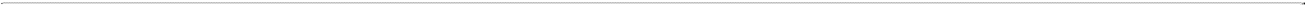 LUOGO E DATA 								FIRMA____________________________					_________________________________________	La segnalazione può essere presentata:mediante invio all’indirizzo di posta elettronica segretario@comune.predore.bg.it ; a mezzo del servizio postale indicando sulla busta esterna “ Al segretario Comunale – Comunicazione strettamente riservata” c) verbalmente, mediante dichiarazione rilasciata al segretario. MODELLO PER LA SEGNALAZIONE DI CONDOTTE ILLECITE DA PARTE DEI DIPENDENTI/AMMINISTRATORI/COLLABORATORI (c.d. whistleblower)I soggetti indicati che intendono segnalare situazioni di illecito (fatti di corruzione ed altri reati contro la pubblica amministrazione, fatti di supposto danno erariale o altri illeciti amministrativi) di cui sono venuti a conoscenza debbono utilizzare questo modello.Si rammenta che l’ordinamento tutela i cittadini che effettuano la segnalazione di illecito. In particolare, la legge e il Piano Nazionale Anticorruzione (P.N.A.) prevedono che:l’amministrazione ha l’obbligo di predisporre dei sistemi di tutela della riservatezza circa l’identità del segnalante;l’identità del segnalante deve essere protetta in ogni contesto successivo alla segnalazione. Nel procedimento disciplinare, l’identità del segnalante non può essere rivelata senza il suo consenso, a meno che la sua conoscenza non sia assolutamente indispensabile per la difesa dell’incolpato;la denuncia è sottratta all’accesso previsto dagli articoli 22 ss. della legge 7 agosto 1990, n. 241;Per ulteriori approfondimenti, è possibile consultare il P.N.A.MODELLO PER LA SEGNALAZIONE DI CONDOTTE ILLECITE DA PARTE DEI DIPENDENTI/AMMINISTRATORI/COLLABORATORI (c.d. whistleblower)I soggetti indicati che intendono segnalare situazioni di illecito (fatti di corruzione ed altri reati contro la pubblica amministrazione, fatti di supposto danno erariale o altri illeciti amministrativi) di cui sono venuti a conoscenza debbono utilizzare questo modello.Si rammenta che l’ordinamento tutela i cittadini che effettuano la segnalazione di illecito. In particolare, la legge e il Piano Nazionale Anticorruzione (P.N.A.) prevedono che:l’amministrazione ha l’obbligo di predisporre dei sistemi di tutela della riservatezza circa l’identità del segnalante;l’identità del segnalante deve essere protetta in ogni contesto successivo alla segnalazione. Nel procedimento disciplinare, l’identità del segnalante non può essere rivelata senza il suo consenso, a meno che la sua conoscenza non sia assolutamente indispensabile per la difesa dell’incolpato;la denuncia è sottratta all’accesso previsto dagli articoli 22 ss. della legge 7 agosto 1990, n. 241;Per ulteriori approfondimenti, è possibile consultare il P.N.A.NOME e COGNOME DEL SEGNALANTEQUALIFICA O POSIZIONE PROFESSIONALE TEL/CELLE‐MAILDATA/PERIODO  IN CUI SI È VERIFICATO IL FATTO:gg/mm/aaaaLUOGO FISICO IN CUI SI È VERIFICATO IL FATTO:UFFICIO(indicare denominazione e indirizzo della struttura)ALL’ESTERNO DELL’UFFICIO (indicare luogo ed indirizzo)RITENGO CHE LE AZIONI OD OMISSIONI COMMESSE O TENTATE SIANO:penalmente rilevanti;poste in essere in violazione dei Codici di comportamento o di altre disposizionisanzionabili in via disciplinare;suscettibili di arrecare un pregiudizio patrimoniale all’amministrazione di appartenenza o ad altro ente pubblico;suscettibili di arrecare un pregiudizio all’immagine dell’amministrazione;Altro (specificare)DESCRIZIONE DEL FATTO (CONDOTTA ED EVENTO)AUTORE/I DEL FATTO21.………………………………………………….2.………………………………………………….3.………………………………………………….ALTRI EVENTUALI SOGGETTI A CONOSCENZA DELFATTO E/O IN GRADO DI RIFERIRE SUL MEDESIMO1.………………………………………………….2.………………………………………………….3.………………………………………………….EVENTUALI ALLEGATI A SOSTEGNO DELLASEGNALAZIONE1.………………………………………………….2.………………………………………………….3.………………………………………………….